               ПРОЕКТР Е Ш Е Н И Е   от  31.03.2022г.                               село  Усть-Бюр                                  № ___ Об утверждении перечня должностей муниципальной службы в администрации Усть-Бюрского сельсовета  В соответствии со статьей 6 Федерального закона от 02.03.2007 N 25-ФЗ "О муниципальной службе в Российской Федерации", Законом Республики Хакасия от 06.07.2007 N 39-ЗРХ "О муниципальной службе в Республике Хакасия",  руководствуясь Уставом муниципального образования Усть-Бюрский сельсовет, Совет депутатов  Усть-Бюрского сельсоветаРЕШИЛ:1. Утвердить Перечень должностей муниципальной службы в  администрации  Усть-Бюрского сельсовета  согласно приложению.2. Решение Совета депутатов муниципального образования Усть-Бюрский сельсовет от 08.07.2008г. № 39 «Об утверждении реестра должностей муниципальной службы администрации муниципального образования Усть-Бюрский сельсовет» считать утратившим силу.3. Настоящее решение вступает в силу со дня его принятия.Глава                                                                                                                                                        Усть-Бюрского сельсовета:                                             /Е.А.Харитонова/Приложение к РешениюСовета депутатов Усть-Бюрского сельсовета от 31.03.2022г. №  ПЕРЕЧЕНЬДОЛЖНОСТЕЙ МУНИЦИПАЛЬНОЙ СЛУЖБЫВ АДМИНИСТРАЦИИ  УСТЬ-БЮРСКОГО СЕЛЬСОВЕТА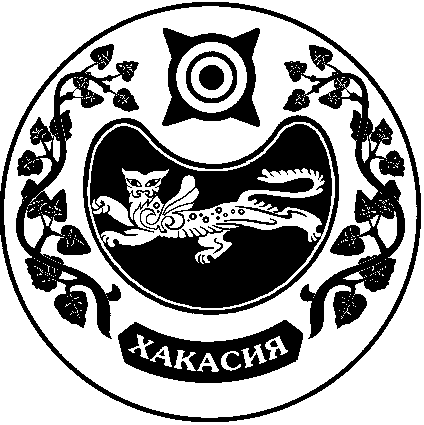 СОВЕТ ДЕПУТАТОВ  УСТЬ-БЮРСКОГО  СЕЛЬСОВЕТАГруппа должностейНаименование должностиМладшаяСпециалист 1 категории